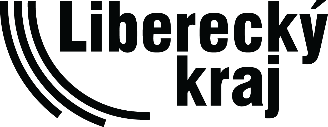 Plán postupu při řešení mimořádné situace 2024Schváleno usnesením Rady Libereckého kraje číslo 415/24/RK ze dne 5.3. 2024Čl. 1ÚčelPlán postupu při řešení mimořádné situace (dále jen Plán) určuje zainteresované subjekty a jejich součinnost při předcházení a řešení stavů „mimořádné situace“ zejména v těchto případech:možného zvýšeného napětí ve vyloučených komunitách (např. při medializaci akce                 s extremistickým podtextem v okolí atd.) – monitoring k preventivnímu předcházení mimořádné situace,neopodstatněné poplašné zprávy (šíření poplašné zprávy) a aktivizace domobrany ve vyloučených komunitách – řešení mimořádné situace dle plánu,opodstatněné informace o hrozícím útoku extremistů – řešení mimořádné situace dle plánu,akce s extremistickým podtextem – pomoc zasahujícím dle plánu.Čl. 2Ohrožené lokalityLokality obývané osobami sociálně vyloučenými či ohroženými sociálním vyloučením – specifikované dle aktuální situace.Čl. 3Spolupracující subjektyPolicie ČR – Krajské ředitelství policie Libereckého kraje a jeho územní odbory (dále jen PČR),Městská policie příslušné obce (dále jen MP),Krajský úřad Libereckého kraje (odbor krizového řízení, krajský koordinátor pro záležitosti romské menšiny, krajský koordinátor pro adaptaci a integraci držitelů dočasné ochrany (cizinci)neziskové organizace působící v ohrožených lokalitách (dále jen NNO),příslušné obce (manažer prevence kriminality, romský poradce, terénní pracovníci …),Čl. 4Úkoly4.1. Postup řešení v případě možného zvýšeného napětí ve vyloučených lokalitách Zaměstnanci NNO a obce monitorují situaci v ohrožených lokalitách, zejména ve vytipovaných oblastech ohrožení. Využívají svého propojení na PČR a na obyvatele. Průběžně konzultují situaci s PČR, která vyhodnocuje případná rizika. Uklidňují obyvatele v lokalitách. Spolupracují s dalšími subjekty působícími v místě.4.2. Postup řešení mimořádné situace v případě:neopodstatněné poplašné zprávy a aktivizace domobrany v ohrožených lokalitáchopodstatněné informace o hrozícím útoku extremistů akce s extremistickým podtextem 4.2.1. Úkoly všech spolupracujících subjektůVšechny spolupracující subjekty se snaží předcházet vzniku mimořádné situace včasným předáváním informací o rizikových situacích určeným subjektům, aby bylo zajištěno jejich včasné působení v ohrožených lokalitách. Zajišťují vhodnou informovanost obyvatel ohrožených lokalit o bezpečnostních doporučeních, zajišťují jednotnou komunikační strategii. V případě vzniku mimořádné situace se všechny zainteresované subjekty drží plánu a dbají pokynů PČR.4.2.2. Úkoly NNOPracují s obyvateli ohrožených lokalit dle aktuální situace a v souladu s instrukcemi dohodnutými na koordinační schůzce, která předchází působení spolupracujících subjektů v mimořádné situaci a v souladu s dohodnutou komunikační strategií.Využívají důvěry, kterou mají u místních obyvatel zejména k ovlivňování jejich chování žádoucím směrem a k získávání informací o bezpečnostní situaci v lokalitě.Spolupracují s dalšími subjekty na místě, zejména s komunitními centry.Dodržují domluvenou komunikační strategii.Průběžně konzultují situaci s PČR.Ověřují získané informace.Uklidňují obyvatele, předávají základní pokyny.Vytipovávají vhodné místní obyvatele pro jednání s PČR (jednak místní autority k podpoření záměrného působení na obyvatele a dále ovlivnitelné jedince, u kterých je pravděpodobné, že uposlechnou pokynů).Mohou svolat komunitní setkání s obyvateli a přizvanými zástupci PČR a MP (svou oficialitou a strukturovaností může setkání přispět ke zklidnění obyvatel).Po ukončení akce mohou monitorovat situaci v lokalitě.NNO zodpovídají za informování PČR.4.2.3. Úkoly PČRPlní úkoly ve věcech vnitřního pořádku a bezpečnosti v souladu s právními předpisy.Po příjezdu na místo události plní funkci velitele zásahu, plní úkoly dle zvolené taktiky samostatně nebo v součinnosti se spolupracujícími subjekty (součinnost spočívá zejména ve vzájemné koordinaci sil a prostředků a předávání informací).Eliminuje možnosti narušení veřejného pořádku a bezpečnosti.PČR zodpovídá za informovanost MP, dotčených obcí a NNO dle zvolené strategie, v případě potřeby.4.2.4. Úkoly MPZabezpečuje místní záležitosti veřejného pořádku v okrscích v souladu s právními předpisy.V součinnosti s PČR plní pokyny v rozsahu svých povinností a oprávnění dle pokynů velitele zásahu.Spolupracuje s dalšími subjekty na místě.Dodržuje domluvenou komunikační strategii.Monitoruje vývoj stavu na úseku veřejného pořádku v souvislosti s působením domobrany a dle potřeby činí opatření, aby docházelo k eliminaci narušování.V dotčených lokalitách zůstává do ukončení akce dle rozhodnutí velitele zásahu.Zajišťuje monitoring situace po ukončení akce.Zajišťuje zapojení Asistentů prevence kriminality.MP zodpovídá za informování PČR a vlastních složek.	4.2.5. Úkoly samosprávyKrajský úřad a obec zajistí účast PČR a MP na jednáních a akcích, které se týkají problematiky ohrožených lokalit.Krajský úřad a obec neodkladně informují PČR a MP o jakémkoliv hrozícím konfliktu.Krajský úřad a obec neprodleně informují PČR, MP o oznámení konání jakéhokoliv shromáždění, aby bylo možno vyhodnotit rizikovost shromáždění.Krajský úřad a obec určí zaměstnance pověřeného k plnění úkolů úřadu dle zákona o právu shromažďovacím; především zajistí přítomnost zaměstnance na místě konání oznámeného shromáždění.Krajský úřad a obec dodržují domluvenou komunikační strategii.Krajský úřad a obec zajišťuje informování veřejnosti (vydání tiskové zprávy) s cílem zklidnit situaci.obec zodpovídá za aktualizaci Plánu, seznamu kontaktních osob a seznamu ohrožených lokalit, zajišťuje vyhodnocení akce do dvou týdnů po jejím ukončení, včetně zápisu.obec zabezpečí po organizačně-technické stránce koordinační schůzku, která předchází působení spolupracujících subjektů, na základě pokynu PČR.Krajský úřad a obec se finančně podílí na úkolech NNO, které vycházejí z Plánu.Krajský úřad a obec zodpovídají za informování PČR, MP.Čl. 5Základní pokynyZákladní pokyny (informace) musí být ohroženým obyvatelům poskytovány jednotně:Důvěřujte policii.Jsme tady spolu.Abyste byli v bezpečí, měli byste dbát pokynů policie. Pokud byste fyzicky, verbálně nebo jinak napadali druhé osoby, porušili byste zákon a policie by proti Vám mohla zakročit. Komunikujeme s policií, kdyby se něco dělo, budeme Vás informovat. Nemáme důvod Vám zatajovat informace.Pokud potřebujete ověřit informace, obracejte se na nás.Pokud se dozvíte jakékoliv informace z Vašeho pohledu důležité, přijďte za námi.  Příloha: kontakty na jednotlivé aktéry